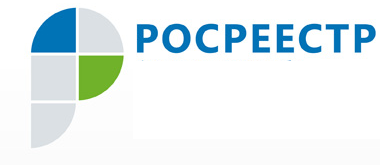 Пресс-релиз Семинар югорского Росреестра в  Сургутской торгово-промышленной палатеВ минувшую пятницу в Сургутской торгово-промышленной палате прошел круглый стол для предпринимателей в сфере торговли недвижимостью. Организаторы круглого стола – Сургутская торгово-промышленная палата, Росреестр   Югры, Нотариальная палата автономного округа.  Главная задача мероприятия – повышение качества   предоставления услуг Росреестра при участии в сделках с недвижимостью риэлторов. В частности, речь шла о требованиях к формированию пакетов документов для регистрации прав на недвижимое имущество. Доклад заместителя  руководителя Управления Татьяны Рудой был посвящен вопросам, возникающим на практике при рассмотрении заявлений и представленных документов для осуществления государственной регистрации прав/перехода прав, ограничений и обременений на объекты недвижимости.  С анализом основных ошибок, допускаемых при подготовке документов для государственной регистрации прав, выступила Ольга Рявкина, начальник отдела государственной регистрации недвижимости Управления. Тема ее второго доклада – применение электронных сервисов Росреестра. - Большую заинтересованность проявили специалисты в сфере продажи недвижимости  к нашему мероприятию. Было очень много вопросов и в адрес Управления, и Нотариальной палаты, - комментирует событие руководитель Управления Владимир Хапаев. - Хочу подчеркнуть, что качество подготовки документов – необходимое условие получения государственной услуги Росреестра в срок. Каждая ошибка – это приостановка регистрации или вообще отказ в осуществлении регистрационных действий и возврат документов заявителю. Интерес, проявленный к семинару, активность его участников позволяют надеяться, что ошибок при подготовке документов в Росреестр станет значительно меньше.  Пресс-служба Управления Росреестра по ХМАО – Югре   #Росреестр #семинар #Сургутскаяторговопромышленнаяпалата, #ТПП #РосреестрЮгры, #НотариальнаяпалатаЮгры #ТатьянаРудая #недвижимость #государственнаярегистрация #ОльгаРявкина